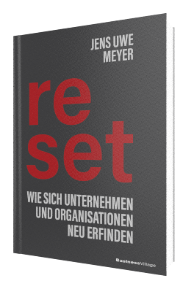  Jens-Uwe Meyer
reset
Wie sich Unternehmen und Organisationen neu erfinden1. Auflage BusinessVillage 2022
250 SeitenISBN-Buch 978-3-86980-635-8        24,95 Euro
ISBN-PDF  978-3-86980-636-5         19,95 Euro
ISBN-E-Pub 978-3-86980-637-2       19,95 Euro

Pressematerialien: http://www.businessvillage.de/reset/eb-1144Wann kommt die Zukunft? Sie ist da! Trends wie die digitale Transformation, Nachhaltigkeit und der demografische Wandel sind seit mehr als zehn Jahren bekannt. Doch jetzt sind sie Realität. Jeder einzelne Trend wäre bereits eine Revolution in sich. Doch die drei Treiber verstärken sich gegenseitig: Aus dem Wandel wird der Turbowandel.Bis zum Ende des Jahrzehnts entsteht eine vollkommen neue Wirtschaft. Alles kommt auf den Prüfstand: Produkte, Geschäftsmodelle, Lieferketten, Marketing und Vertrieb, Produktion und Logistik. Ganze Branchen werden radikal durchgeschüttelt. Am Ende wird kein Stein mehr auf dem anderen geblieben sein. Wie können Unternehmen, Verbände, Organisationen und die Gesellschaft diesen radikalen Wandel erfolgreich bewältigen? Durch eine hocheffektive Denk- und Managementtechnik: Den Reset. Setzen Sie alles immer wieder auf null! So, wie Sie einen Computer neu starten, wenn er langsamer reagiert.Durch einen Reset können aus Unternehmen, die lange Zeit als träge und behäbig galten, Verwandlungskünstler werden. Teams werden agiler und kreativer. Und Sie selbst können sich genauso schnell verändern wie die Märkte um Sie herum. In seinem neuen Buch beschreibt Erfolgsautor Dr. Jens-Uwe Meyer (»Digitale Gewinner«, »Radikale Innovation«, »Digitale Disruption«), wie Teams, Organisationen und Unternehmen bislang unlösbare Konflikte durch einen Reset bewältigen können. Sein Versprechen: Durch einen regelmäßigen Reset werden Sie, Ihr Team und Ihr Unternehmen zu den Gewinnern des Turbowandels gehören.
Der Autor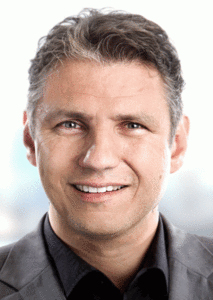 Mit dreizehn Büchern (u.a. »Digitale Gewinner«, »Radikale Innovation«, »Digitale Disruption«) gilt Dr. Jens-Uwe Meyer als führender Vordenker und Keynote Speaker für Innovation und Digitalisierung. Er gehört zur exklusiven Riege der Meinungsmacher beim manager magazin. In seiner Promotion untersuchte er, was Unternehmen zu Innovation Leaders macht. Als Unternehmer entwickelt er heute Software, mit der Unternehmen und Organisationen zu digitalen Gewinnern werden. » https://jens-uwe-meyer.de/Über BusinessVillageBusinessVillage ist der Verlag für die Wirtschaft. Unsere Themen sind Beruf & Karriere, Innovation & Digitalisierung, Management & Führung, Kommunikation & Rhetorik und Marketing & PR. Unsere Bücher liefern Ideen für ein neues Management und selbstbestimmtes Leben. BusinessVillage macht Lust auf Veränderung und zeigt, was geht. Update your Knowledge!PresseanfragenSie haben Interesse an honorarfreien Fachbeiträgen oder Interviews mit unseren Autoren? Gerne stellen wir Ihnen einen Kontakt her. Auf Anfrage erhalten Sie auch Besprechungsexemplare, Verlosungsexemplare, Produktabbildungen und Textauszüge. BusinessVillage GmbH
Jens Grübner
Reinhäuser Landstraße 22  
37083 GöttingenE-Mail: redaktion@businessvillage.de
Tel: +49 (551) 20 99 104
Fax: +49 (551) 20 99 105-------------------------------------Geschäftsführer: Christian HoffmannHandelsregisternummer: 3567Registergericht: Amtsgericht Göttingen